Búvárkodj a biológiábanV. feladatlapA beküldési határidő: 2018. február 5.
E-mail cím: biologia@verseghy-szolnok.sulinet.huSzaporodási típusok az állatvilágban	10 pontA következőkben az állatok szaporodásával kapcsolatos néhány fogalmat olvashatsz. Írd a fajok sorszámát a táblázat megfelelő helyére!Éti csigaCserebogárRézsiklóVöröshasú unkaPézsmapocokCsótányFöldigilisztaRéti sasCserregő nádiposzátaFűrészlábú SzöcskeA szöveg figyelmes elolvasása után válaszolj a kérdésekre!	7 pontSzivacsokat húznak az orrukra a palackorrú delfinek egy ausztrál öbölben,
amikor a fenéken kutakodnakA palackorrú delfin egyik kedvenc csemegéjét jelenti néhány halfaj, melyek a ragadozók elől magukat a homokba fúrva próbálnak menedéket keresni. Többnyire sikertelenül, a delfin által kibocsátott ultrahanghullámok ugyan is „megtalálják” őket, és általában nincs menekvés. A tengerfenéken turkálni azonban könnyen kellemetlen meglepetésekkel is járhat: mindenféle szúrós, csípős teremtmény bebotolhatnak, ilyen például a sziklahal, amely szinte a megtévesztésig hasonlít környezetére, ráadásul tüskéi is mérget is tartalmaznak.  Az Ausztrália nyugati partján található Cápa-öböl delfinjei ezért frappáns megoldást találtak (palack) orruk védelmére: kúp alakú tengeri szivacsokat keresnek, majd ezeket húzzák az orrukra, így már nyugodtan mehet a turkálás. A megfelelő szivacsokat szintén a tengerfenéken keresik meg, majd használat után „eldobják” őket. (……)A Cápa-öböl nem véletlenül kapta a nevet: hemzseg a veszélyes ragadozóktól.Magyar Hírlap Online, 2005. június 9.Milyen rendszertani csoportba sorolnád (törzs, osztály) a palackorrú delfint?
………………………………………………………………………………………………………
………………………………………………………………………………………………………A” szivacsozás” milyen magatartásforma a palackorrú delfinnél?
………………………………………………………………………………………………………
………………………………………………………………………………………………………Miért húznak szivacsot az orrukra a delfinek?
………………………………………………………………………………………………………
………………………………………………………………………………………………………Mi a delfinek légzőszerve?
………………………………………………………………………………………………………
……………………………………………………………………………………………………….Növényi törzsek	10 pontHelyezd a halmazábra megfelelő részébe a következő állításokat! 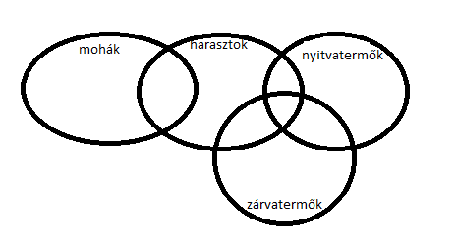 Spórával szaporodikValódi szövetes élőlényekEgyivarú viráguk van/lehetSzaporodásuk vízhez kötöttElviselik a szerves kiszáradástkétivarú virággal rendelkező fajai is vannakTelepes testfelépítésűekfás szárú fajaik is vannakMagjuk vanLágyszárúakKözponti idegrendszerünk részei	10 pontÍrd a megfelelő betűjelet az állítások előtti vonalra annak megfelelően, hogy az állítás a nagyagyra, az agytörzsre, a gerincvelőre, a nagyagyra és az agytörzsre egyaránt vagy az agytörzsre és gerincvelőre egyaránt vonatkozik!	A) nagyagy	B) agytörzs	C) gerincvelő	D) nagyagy és agytörzs	E) agytörzs és gerincvelő______ 1) az agy része______ 2) fehérállománya belül van______ 3) féltekékből áll______ 4) .a térdreflex központja itt található______ 5) reflexközpontokat tartalmaz______ 6) itt található a nyelés reflexközpontja______ 7) tudatos érzetek nem alakulnak ki benne______ 8) a bőrreceptorok ingerületei áthaladnak rajta, a többi receptoré nem______ 9) A legtöbb agyideg eredési helye______ 10) A fehérállománya kívül vanHormonális szabályozásunk	10 pontVizsgáld meg figyelmesen a következő táblázatot!Azonosítsd az alábbi kifejezéseket a fenti táblázat megfelelő rovataival! Írd a betűjeleket a megfelelő vonalra!a sejtek lebontó anyagcseréjének fokozása	1) ……….kéz- és lábfej, áll megnagyobbodása 	2) ……….fáradékonyság, golyva 			3) ……….felgyorsult anyagcsere, strúma 		4) ……….növekedési hormon 				5) ……….inzulin 					6) ……….hasnyálmirigy 				7) ……….cukorbetegség 				8) ……….pajzsmirigy 					9) ……….törpenövés 					10) ………Állati szövetek összehasonlítása	13 pontÍrd be a felsorolt állítások sorszámát a halmazábrába! Ha egy állítás vagy kép egyik szövetféleségre sem igaz, annak sorszámát írd az alaphalmazba (halmazokon kívülre)! 1.Viszonylag tág sejt közötti terek jellemzik. 2.Sejtjeit a benne futó erek táplálják (ill. táplálhatják). 3.A szív falának főtömegét kitevő szövettípus. 4.Sejtjeiben kialakulhat más sejtekre tovaterjedő ingerületi állapot. 5.Egyik típusa elválasztásra (váladékképzésre) képes. 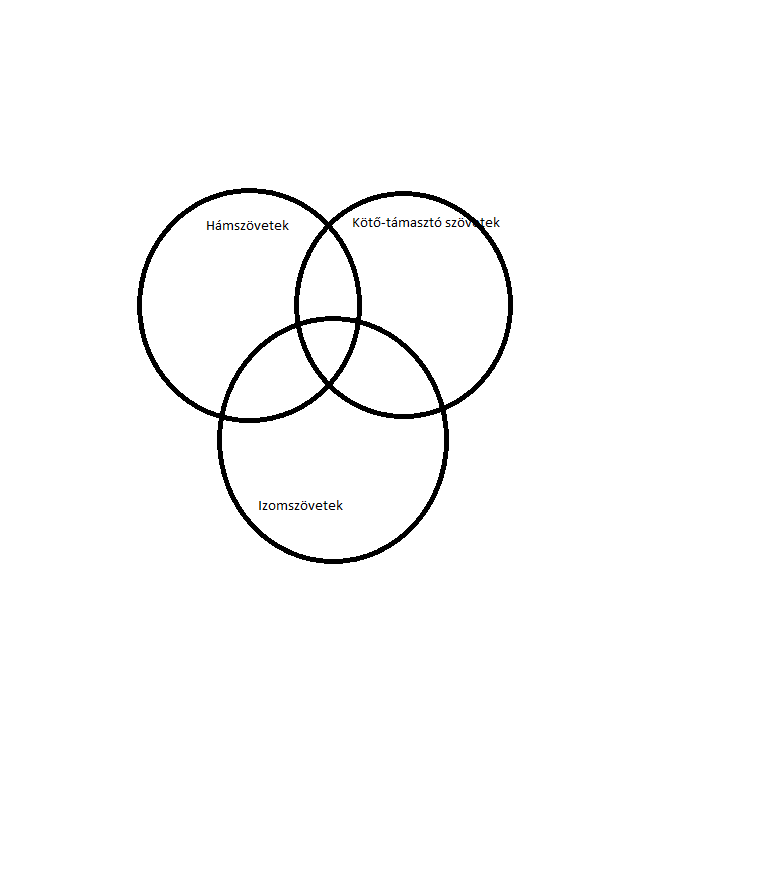 Az alábbi mikroszkópi képek egy-egy szövettípust mutatnak. Sorszámukat írd a halmazábra megfelelőhelyére! 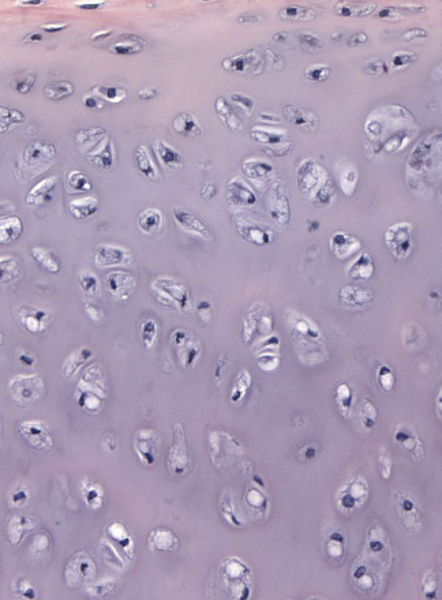 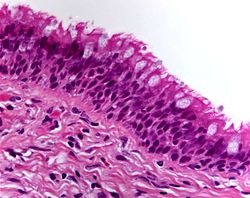 Mi a szövetek pontos elnevezése?Nevezze meg, hogy az emberi szervezetben mely szervben fordulnak elő az ábrán látható szövetek!A harmadik szövetcsoport az izomszövetek.Milyen anyagból épülnek fel? ( Csak a legnagyobb mennyiségben előforduló anyagot nevezze meg!)Milyen izomszövettípusokat ismersz? Nevezd meg a szöveteket és írj egy- egy példát az emberi szervezetben előfordulási helyeikre!Kedves diákok!Ajánljuk figyelmetekbe a ZöldOkos Kupát, amely egy többfordulós tudáspróba általános iskolai felső tagozatos diákok részére. A verseny 6 fordulós: 4 online fordulóból, regionális döntőkből és egy országos döntőből áll. A versenyre a lehet regisztrálni: https://www.fenntarthatosagi.temahet.hu/kupaBeküldési határidő: 2018. február 5. (hétfő)Lágyhéjú tojásKözvetlen fejlődésBábEbihalMeszes héjú tojásVáltivarúZigótaHímnősKifejlésMéhlepényA hormontermelő mirigy neveA hormon neveA hormon hatásaHiány (esetleg gyermekkortól) következményeTúltermelés következményeagyalapi mirigyCA csontok és az izmok növekedéseADAtiroxinEBEBDA sejtek cukorfelvételeCIzomszövet neveElőfordulási helye az emberben